Where are the places people call home?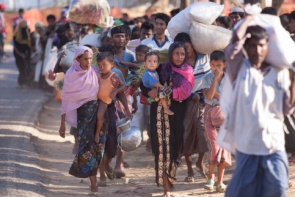 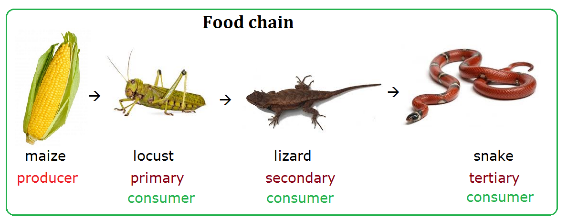 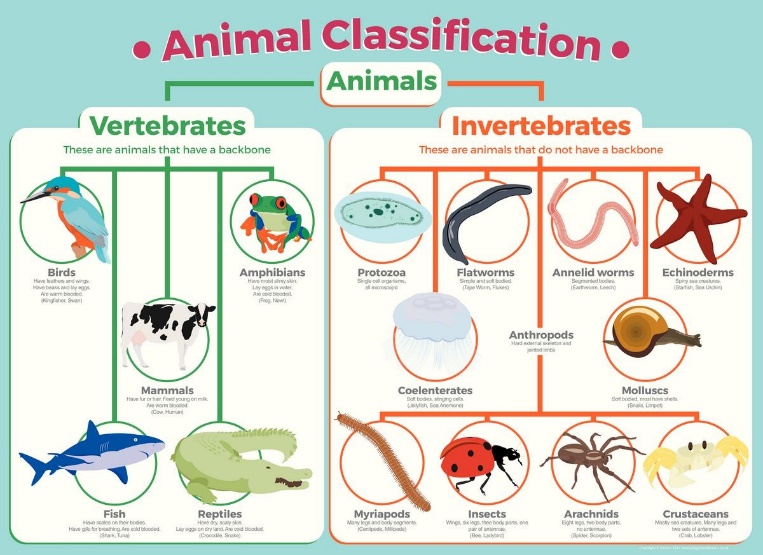 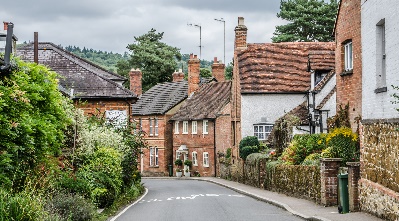 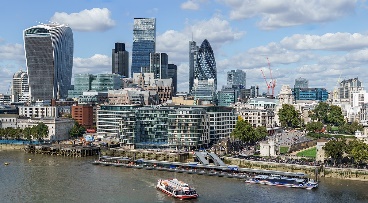 